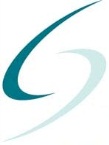 The Compton SchoolJob DescriptionPost:				Teacher of Design/Technology Subject:			Design/TechnologySalary:			MPR to UPRSafeguarding Children:	This school is committed to safeguarding and promoting the welfare of children and young people and expects all staff and volunteers to share this commitmentA teacher at The Compton School is responsible for carrying out the duties of a teacher as set out in the DfE Teachers Standards Document (appendix 1) and as outlined in the DfE School Teachers’ Pay and Conditions Document (Part 6)A teacher is also responsible for;Teaching & LearningTo teach high quality and relevant lessons to be delivered in line with the schools Teaching & Learning policy. These lessons should be well planned, objective lead and follow an agreed SOW.To suitably differentiate lessons to meet the needs of all students. This should include;challenging provision for More Ableappropriate provision for SEND (liaising with whole school SENDCO & TA’s)appropriate provision for EAL (liaising with whole school EMA)learning beyond the classroom through effective homework opportunitieshigh levels of literacy, appropriate to the Key Stagethoughtful and wide ranging promotion of SMSC opportunitiesTo contribute to the design of a shared curriculumTo contribute to the provision of extra-curricular opportunities for students across the Key StagesTo take part in department meetings according to the school calendar.Monitoring, Assessment & FeedbackTo be accountable for student outcomes and teaching & learning within your individual classesTo carry out regular assessment opportunities at all Key Stages in line with the departmental assessment policy and to contribute to accurate moderation of assessmentTo ensure student progress is accurately monitored and reported on for individual class groups. This includes setting appropriate targetsTo ensure effective communication with parents, including the reporting process and attendance at Parents EveningsTo review individual GCSE / A level performanceTo provide regular feedback for all students in line with the departmental policy and ensure that students act on this feedbackTo provide formative assessment opportunities for studentsTo ensure Controlled Assessment conditions are met in the classroom according to the schools policy and exam board regulationsTo take part in observations in line with the school’s policy.Continual Professional DevelopmentTo be a positive role modelTo take part in the appraisal processTo take part in continual professional development where appropriateTo attend in Continual Professional Development Sessions according to the school calendarTo contribute to teamwork and effective working relationships within the department.Behaviour & Climate for learningTo be responsible for student behaviour in the classroom and ensuring the whole school policy on behaviour is followed. To involve the Support & Intervention Team where necessaryTo provide a safe and positive learning environment for students to learn in the classroom through high quality display that is changed annually according to school policy and to ensure the learning environment is kept tidy.Promotion of schoolTo make a positive contribution to the life of the school and exemplify the school vision and valuesTo promote, advocate and follow all school policies.Pastoral ResponsibilitiesTo carry out the responsibilities of a form tutor as outlined in the form tutor role description.